DA 17-1027Released:  October 18, 2017Comment Sought on Mobility Fund Phase II Challenge Process Procedures and Technical ImplementationWC Docket No. 10-90WT Docket No. 10-208Comment Date: November 8, 2017Reply Comment Date: November 29, 2017Table of ContentsHeading	Paragraph #I.	Introduction	1II.	Procedures for Generating the Initial Eligible Areas Map	3III.	Procedures for MF-II Challenges	6A.	Specifying Provider Approved Handsets	7B.	Requirements for Speed Test Measurements	9C.	Automated Validation of Challenges	17D.	File Formats	24IV.	Other Important Challenge Process Information	25A.	Access to USAC Challenge Process Portal	25B.	Timing	28V.	Procedural Matters	31A.	Supplemental Initial Regulatory Flexibility Analysis	31B.	Ex Parte Presentations	36C.	Deadlines and Filing Procedures	37APPENDIX A — Generating Initial Eligible Areas MapAPPENDIX B — Validating Challenge EvidenceAPPENDIX C — Applying Subsidy DataAPPENDIX D — File Specifications and File FormatsAPPENDIX E — Relational Mapping of Form 477 Filers to ProvidersIntroductionIn the MF-II Challenge Process Order, the Commission established the framework for a robust and efficient challenge process to resolve disputes about areas presumptively ineligible for Mobility Fund Phase II (MF-II) support.  Pursuant to the Commission’s direction, the Rural Broadband Auctions Task Force (Task Force), with the Wireline Competition Bureau and the Wireless Telecommunications Bureau (the Bureaus), now propose and seek comment on specific parameters and procedures to implement the MF-II challenge process.  The challenge process will begin with a new, one-time collection of current, standardized coverage data on qualified 4G LTE service, defined by download speeds of 5 Mbps at the cell edge with 80 percent probability and a 30 percent cell loading factor.  The coverage data will be used, in conjunction with subsidy data from the Universal Service Administrative Company (USAC), to establish the map of areas presumptively eligible for MF-II support.  This Public Notice describes the steps the Commission intends to use to process the coverage and subsidy data and create that map.  The Public Notice also proposes specific parameters for the data that challengers and respondents will submit as part of the challenge process, as well as a process for validating challenges.  Establishing these parameters and procedures for the challenge process will enable the Commission to take the next step to extend mobile opportunities to rural America as quickly as possible.Procedures for Generating the Initial Eligible Areas MapAppendix A and Appendix C describe in detail the methodology we plan to use to generate the map of areas presumptively eligible for MF-II support.  This map will form the baseline for the challenge process.  In accordance with the MF-II Challenge Process Order, the methodology revises an earlier methodology for determining presumptively eligible areas, which was detailed in a September 2016 staff report.  This revised methodology accounts for the new, one-time 4G LTE data collection as the initial source of coverage data.  In this multi-step process, Commission staff will first use the newly-collected 4G LTE coverage data and USAC subsidy data to determine the unsubsidized coverage for each provider.  Commission staff would then aggregate these data across all providers to determine the presumptively eligible areas, that is, those areas lacking unsubsidized qualifying coverage by any provider.Specifically, in order to generate a map of unsubsidized qualified 4G LTE coverage for each provider, Commission staff would:  1) remove any subsidized areas from the provider’s coverage map; 2) remove any water-only areas; 3) overlay a uniform grid with cells of one square kilometer (1 km by 1 km) on the provider’s coverage map; and 4) remove grid cells with coverage of less than an area approximately equal to the minimum area that could be covered by a single speed test measurement when buffered.  While the Commission did not explicitly state that water-only census blocks would be excluded from areas eligible for MF-II support, removing water-only areas is consistent with the staff analysis upon which the Commission relied when calculating the limited MF-II budget.  The use of a uniform grid will allow the USAC portal to identify challenged areas automatically based on the grid cell in which a submitted speed test measurement falls, will provide a straightforward way of implementing the de minimis challenge size adopted by the Commission, and will simplify the adjudication process.  The uniform grid also will relieve challengers of the burden of creating maps of the areas they wish to challenge, thereby furthering the Commission’s goal of encouraging robust participation in the challenge process to ensure that the determination of eligibility is as accurate as possible.Using the maps that result from steps 1-4 of this process, staff would then generate the map of presumptively eligible areas for each state (or state equivalent) with the following steps:  5) merging the maps of unsubsidized coverage for all providers; 6) removing the merged unsubsidized coverage generated in step 5 (the ineligible areas) from the state’s boundary to produce the eligible areas; and 7) removing any water-only areas from the eligible areas.  The resulting map of presumptively eligible areas (overlaid with the uniform grid) for each state or state equivalent would then be made available to the public.  The maps of unsubsidized coverage for specific providers would only be made available to challengers through USAC’s online challenge portal (the USAC portal) after challengers agree to keep such maps confidential.  We seek comment on our proposed procedures for generating the initial map of presumptively eligible areas.Procedures for MF-II ChallengesAs the Commission explained in the MF-II Challenge Process Order, adopting clear guidance and parameters on speed test data will help to ensure that the evidence submitted by challengers is reliable, accurately reflects consumer experience in the challenged area, and can be analyzed quickly and efficiently.  We propose and seek comment on the following requirements for the challenge process.Specifying Provider Approved HandsetsIn the MF-II Challenge Process Order, the Commission specified that service providers with qualified 4G LTE coverage will be required to identify at least three readily available handset models appropriate for testing those providers’ coverage.  Challengers electing to use application-based tests and software-based drive tests must use the applicable handsets specified by each service provider with coverage in the challenged area.The Commission also stated that providers will be required to specify at least one handset that is compatible with industry-standard drive test software, and directed the Bureaus to propose and seek comment on the types of devices that may be used for speed tests.  Accordingly, in order to ensure that at least one device is drive test compatible, we propose to require providers to identify at least one device that is either:  (a) officially supported by the latest versions of drive test software, such as JDSU, ZK-SAM, Rohde & Schwartz, TEMS, or Ookla; or (b) engineering-capable and able to be unlocked and put into diagnostic mode in order to interface with drive test software.  We seek comment on this proposal, particularly on whether it is sufficient to allow challengers to conduct drive tests efficiently and effectively.Requirements for Speed Test MeasurementsIn the MF-II Challenge Process Order, the Commission decided to require challengers to submit detailed proof of lack of unsubsidized, qualified 4G LTE coverage in the form of speed test measurements in order to initiate a challenge.  While the Commission adopted a number of parameters in the MF-II Challenge Process Order, it also directed the Bureaus to seek comment on and “implement any . . . parameters or requirements as appropriate to ensure that speed tests accurately reflect consumer experience in the challenged area.” We will require that speed test data meet the standard parameters adopted by the Commission, in particular that each test be conducted between 6:00 AM and 12:00 AM (midnight) local time, and that the date of the test be after the publication of the initial eligibility map and within six months of the close of the challenge window.  We propose to require challengers to submit all speed test measurements collected during these hours and during the relevant timeframe, including those that are above the speed threshold (i.e., showing speeds greater than or equal to 5 Mbps).  Consistent with the validation framework adopted by the Commission however, only measurements showing download speeds below the 5 Mbps threshold will be considered as part of a valid challenge.The Commission decided in the MF-II Challenge Process Order that challengers must submit actual outdoor speed test measurements with sufficient density to reflect actual consumer experience throughout the entire challenged area.  Specifically, the Commission adopted a requirement that challengers take measurements that:  1) are no more than a fixed distance apart from one another in each challenged area, and 2) substantially cover the entire area.  The Commission directed the Bureaus to adopt the specific value – no greater than one mile – for the maximum distance between speed tests.  Consistent with this direction, we propose to use a maximum distance value of one-half of one kilometer.  In order to implement this density requirement, we will buffer each speed test point and calculate the buffered area, as explained by the Commission, then compare the area of the buffered points to the challengeable area within a grid cell.  Further, we propose that a challenger have at least one speed test within the challengeable area of a grid cell in order to challenge an area within the grid cell.  We anticipate that using a value of one-half of one kilometer as part of the validation process would help to ensure the accuracy of the submitted speed test data while balancing the burden on small carriers.  We seek comment on our proposal and how this fixed distance would affect the collection and analysis of challenge data.We also propose to require challengers to provide other data parameters associated with a speed test.  In addition to the parameters adopted by the Commission, which we will require, we propose to require that a challenger provide:  signal strength and latency; the service provider identity and device used (which must be from that provider’s list of pre-approved handsets); the international mobile equipment identity (IMEI) of the tested device; the method of the test (i.e., software-based drive test or non-drive test app-based test); and, if an app was used to conduct the measurement, the identity and version of the app.  This information will improve the ability of challenged parties and Commission staff to analyze the validity and probative value of a speed test.  We seek comment on these additional proposed data parameter requirements.In the MF-II Challenge Process Order, the Commission explained that the evidence submitted by challenged parties must be reliable and credible to be useful during the adjudication process and indicated that submission of speed test data to refute a challenge would be particularly persuasive evidence.  The Commission also required that, if a challenged party chooses to submit speed test data, the data must conform to the same standards and requirements it adopted for challengers, except for the recency of submitted data.  Accordingly, we would require the same additional parameters as we propose to require of challengers, except for the requirement to identify the service provider, as a challenged party may only provide speed tests of its own network in response to a challenge.Recognizing that some providers may reduce the speed of data on their networks for network management purposes (e.g., in the case of large data usage by particular users), we propose to allow a challenged party to submit data that identify a particular device that a challenger used to conduct its speed tests as having been subjected to reduced speeds, along with the precise date and time the speed reductions were in effect on the challenger’s device.  We seek comment on this proposal.  Under the MF-II challenge process framework adopted by the Commission, challenged parties may submit device-specific data collected from transmitter monitoring software.  Parties submitting transmitter monitoring software data are required to include “geolocated, device-specific throughput measurements and other device-specific information (rather than generalized key performance indicator statistics for a cell-site).”  We propose to allow challenged parties to submit transmitter monitoring software data that is substantially similar in form and content to speed test data in order to facilitate comparison of such data during the adjudication process.  In particular, if a challenged party wishes to submit such data, we propose to require:  the latitude and longitude to at least five decimals of the measured device; the date and time of the measurement; signal strength, latency, and recorded speeds; and the distance between the measured device and transmitter.  We seek comment on this proposal.  We likewise propose to require that measurements from submitted transmitter monitoring software data conform to the standard parameters and requirements adopted by the Commission for speed test data submitted by a challenged party.  Specifically, we propose to require that such measurements reflect device usage between the hours of 6:00 AM and 12:00 AM (midnight) local time and be collected after the publication of the initial eligibility map and within six months of the scheduled close of the response window.  We seek comment on these proposed requirements.  Automated Validation of ChallengesThe MF-II Challenge Process Order adopted a general framework for automatic system validation of evidence submitted by challengers, and directed the Bureaus to implement specific parameters for such validations in conjunction with USAC.  The framework adopted by the Commission requires the USAC system to:  determine whether a particular challenged area meets the de minimis threshold of one square kilometer; analyze each record to ensure it meets all standard parameters, other than the maximum distance and substantial coverage requirement; create a buffer around each counted speed test using a radius equal to half of the maximum distance allowed between tests; and determine whether the buffered area of all counted speed tests covers at least 75 percent of the challenged area.  Below we propose details for the automated process by which the USAC system will validate evidence submitted during the challenge process to assure that the evidence meets the required parameters adopted by the Commission as well as any additional parameters that may be required after consideration of the record in response to this Public Notice.As discussed above, we plan to analyze geospatial data throughout the challenge process using a uniform grid based on cells of equal area, set at the de minimis challenged area threshold of one square kilometer.  The uniform grid will help implement step one of the Commission’s validation framework.  For each grid cell containing a speed test measurement submitted by a challenger, the system would consider the challengeable portion of the grid cell (i.e., the ineligible area, or any area that is neither eligible nor water-only) to constitute the challenged area.  Our proposal to use a uniform grid of one square kilometer cells would ensure that a challenged area inherently meets the de minimis size threshold for grid cells that are entirely challengeable.  In order to allow for challenges in grid cells where the challengeable portion of the cell is less than this threshold, we propose to validate that the sum of all challenged areas in a state is greater than or equal to one square kilometer.  Consistent with the Commission’s framework, if a challenge submitted for a state fails this validation, the system would reject the entire challenge.To implement step two of the validation framework, we propose to require a challenger to submit speed test measurement data in a standard format on a state-by-state basis.  This will permit the system to conduct an initial check for each speed test record to ensure that the data parameters are consistent with all adopted requirements and that the file matches the file specification.  Any record that fails this initial check would be rejected, and the system would provide a warning message to the challenger with the reason for failing this step.For each speed test measurement passing step two (a counted speed test), the system would calculate the speed test buffer area, thereby determining the density of submitted speed tests and implementing step three of the validation framework.  Specifically, we propose that the system determine the set of grid cells in which at least one counted speed test is contained.  For each of these grid cells, the system would apply a buffer (i.e., draw a circle of fixed size) with a radius of one-quarter of one kilometer (one-half of the maximum distance allowed between tests) to each counted speed test and determine the total portion of this buffered area that overlaps with the coverage map of the challenged provider for whose network the speed test measurement was recorded (measured areas).  Since a challenger has the burden of showing insufficient coverage by each provider of unsubsidized, qualified 4G LTE service, the system would also determine the unmeasured area for each such provider, that is, the portion of each provider’s coverage in the grid cell falling outside of the buffered area.Finally, to implement step four of the validation framework, the system would merge the unmeasured area of all providers in a grid cell to determine the aggregated unmeasured area where the challenger has not submitted sufficient speed test evidence for every provider.  If the calculated size of the aggregated unmeasured area in the grid cell is greater than 25 percent of the total challengeable portion of the grid cell (the total area of the grid cell minus any water-only areas and any eligible areas), the challenge would be presumptively unsuccessful because it failed the requirement to include speed test measurements of sufficient density for all providers.  The system would provide a warning to the challenger for any grid cells that fail this step.  In other words, if a challenger has not submitted speed tests that, when buffered and aggregated across providers, dispute at least 75 percent of the coverage in that grid cell, the challenge would presumptively fail.We propose to allow challengers to certify their challenges notwithstanding this presumption.  This would allow the system to consider all certified challenges in a particular grid cell across all challengers at the close of the challenge window.  As a result, even if an individual challenger’s submission is presumptively unsuccessful, the system may determine that, in the aggregate, challenges to an area are presumptively successful if, as a result of multiple certified challenges, the total aggregated unmeasured area across all challengers is less than 25 percent.  While the Commission decided not to subject response data submitted by challenged parties to USAC’s automatic system validation, we propose to process any such data jointly at the close of the response window using a similar approach (i.e., applying a buffer with a fixed radius to submitted speed measurements) in order to help evaluate competing data during the adjudication process.  Under our proposal, the system would process evidence submitted by both challengers (speed tests) and challenged parties (speed tests, transmitter monitoring software measurements, and/or data speed reduction reports) to facilitate the comparison of such data by staff.  We seek comment on this proposed implementation of the Commission’s framework.The proposed automated processing of evidence by the USAC system would promote a more streamlined, efficient, and transparent challenge process.  Nevertheless, each challenge will be adjudicated using a preponderance of the evidence standard, as adopted by the Commission.File FormatsIn the MF-II Challenge Process Order, the Commission directed the Bureaus to provide instructions for how to submit data to initiate or respond to a challenge, including file formats, parameters, and other specifications for conducting speed tests.    With regard to speed test data, standardizing data-collection parameters will lead to a more efficient and accurate process, deter excessive and unfounded challenges, and minimize the burden on small business challengers as well as other parties participating in the challenge process.  As the Commission stated, we will allow challengers to use drive-based or application-based tests to generate the necessary data reports, and the data will be analyzed by an automatic validation system.  Consistent with those provisions adopted in the MF-II Challenge Process Order, we propose that challengers and respondents submit speed test data in comma-separated values (CSV) format matching the respective file specifications.  Similarly, as discussed above, we propose to require that data from transmitter monitoring software match a substantially similar file specification in CSV form.  We likewise propose to require that data submitted about speed reductions for devices match our proposed file specification in CSV form.  Additional details about the attributes and the file formats that we propose to require for challengers and respondents may be found in Appendix D.  We seek comment on this proposal generally.Other Important Challenge Process InformationAccess to USAC Challenge Process PortalThe Commission directed the Bureaus to detail the process by which an interested party may request an account in order to access the USAC portal.  Unless a party otherwise contacts the Commission as explained below, USAC will create accounts for all service providers, using contact information submitted by a filer in its Form 477 filing data as of June 30, 2017.  After creating the account, USAC will issue log-on information to access the portal via email.  If a filer wants to use contact information other than the contact it submitted for its Form 477 for purposes of accessing the USAC portal, or if a filer wishes to add other users, we propose that it email the Commission and provide its provider name, the first and last name of the user(s) it wishes to grant access to the portal, and the email address(es) of the user(s), up to a maximum of three users.  We propose that government entities eligible to participate in the process (e.g., local, state, or Tribal government entities) submit via email the name of the entity, its legal jurisdiction, the first and last name of the user(s) that should have access to the portal on its behalf, and the email address(es) of the user(s), up to a maximum of three users.  Other parties that seek to participate in the MF-II challenge process must first file a waiver petition with the Commission, and we propose requiring them to submit the first and last name of the user(s) that should have access to the portal on its behalf, and the email address(es) of the user(s), up to a maximum of three users, as part of their petition for waiver.  We seek comment on these proposals.In accordance with the procedures adopted in the MF-II Challenge Process Order, we propose to make available in a downloadable format through the USAC portal the provider-specific data underlying the map of presumptively eligible areas.  These baseline data would include geospatial data on a state-by-state basis in shapefile format for:  (a) the boundaries of the state (or state equivalent) overlaid with the uniform grid; (b) the confidential coverage maps submitted by providers during the new, one-time data collection; and (c) the map of initial eligible areas.  Additionally, the baseline data for each state would include tabular data in CSV format with the list of pre-approved handsets and the clutter information submitted during the new, one-time data collection for each provider.  After Commission staff have adjudicated all challenges and responses, we propose to make available to challengers and respondents data about their challenges or responses through the USAC portal.  Specifically, we would provide to each challenger or respondent for each of the grid cells associated with their certified challenges or certified responses, respectively:  (a) the outcome of the adjudication; (b) the confidential evidence submitted and certified by all challengers; and (c) the confidential evidence submitted and certified by all respondents.  We propose to make non-confidential information about the adjudication process available to the public on the Commission’s website concurrent with an announcement of the map of final eligible areas via public notice.  Specifically, the public data would include:  (a) the outcome of the adjudication for each challenged cell; and (b) the map of final eligible areas.TimingWe expect to make public a map of areas presumptively eligible for MF-II support no earlier than four weeks after the deadline for submission of the new, one-time 4G LTE provider coverage data.  We propose that the challenge process window open on the next business day following the release of the map.  Eligible parties would be able to access the USAC portal and download the provider-specific confidential data necessary to begin conducting speed tests on that day.  The challenge window will close 150 days later, consistent with the procedures adopted in the MF-II Challenge Process Order.  Although challenges will be accepted until the close of the challenge window, we encourage interested parties to file in advance of the closing date to allow ample time for data processing.Following the close of the challenge window, the USAC portal system will process the data submitted by challengers.  We propose, therefore, to open the response window no earlier than five business days after the close of the challenge window to allow for this data processing.  Once opened, the response window will close 30 days later.  Although challenged parties will have an opportunity to submit additional data via the USAC portal in response to a certified challenge for the entire duration of the response window, challenged parties are similarly encouraged to file in advance of the deadline.  A challenged party will not have a further opportunity to submit any additional data for the Commission’s consideration after the response window closes and should therefore plan accordingly.Commission staff will adjudicate certified challenges and responses, consistent with the standard of review and evidentiary standards adopted in the MF-II Challenge Process Order.  Following the adjudication process, the Commission will publicly release the final map of areas eligible for MF-II support.Procedural MattersSupplemental Initial Regulatory Flexibility AnalysisAs required by the Regulatory Flexibility Act of 1980 (RFA), the Commission prepared Initial Regulatory Flexibility Analyses (IRFAs) in connection with the USF/ICC Transformation FNPRM, the 2014 CAF FNPRM, and the MF-II FNPRM (collectively, MF-II FNPRMs), and Final Regulatory Flexibility Analyses (FRFAs) in connection with the 2014 CAF Order, the MF-II Order, and the MF-II Challenge Process Order (collectively, MF-II Orders).  The Commission sought written public comment on the proposals in the MF-II FNPRMs, including comments on the IRFAs.  The Commission did not receive any comments in response to those Regulatory Flexibility Analyses.The IRFAs for the MF-II NPRMs and the FRFAs for the MF-II Orders set forth the need for and objectives of the Commission’s rules for the MF-II auction and challenge process; the legal basis for those rules; a description and estimate of the number of small entities to which the rules apply; a description of projected reporting, recordkeeping, and other compliance requirements for small entities; steps taken to minimize the significant economic impact on small entities and significant alternatives considered; and a statement that there are no federal rules that may duplicate, overlap, or conflict with the rules.  However, because this Public Notice proposes specific procedures for implementing the rules proposed in the MF-II FNPRMs and adopted in the MF-II Orders, we have prepared a supplemental IRFA seeking comment on how the proposals in this Public Notice could affect those Regulatory Flexibility Analyses.The proposals in this Public Notice include procedures to allow interested parties the opportunity to contest an initial determination that an area is ineligible for MF-II support and challenged parties the opportunity to respond to challenges.  These proposals are necessary in order to give effect to the Commission’s directive to propose and provide an opportunity for comment on detailed instructions, deadlines, and requirements for filing a valid challenge, including file formats, parameters, and other specifications for conducting speed tests.  The proposals in this Public Notice are designed to lead to a more efficient and accurate challenge process, deter excessive and unfounded challenges, and minimize the burden on small business challengers, as well as other parties utilizing the challenge process.To implement the rules and framework adopted by the Commission in the MF-II Challenge Process Order, this Public Notice details the technical procedures we plan to use when generating the initial eligible areas map and processing challenges or responses submitted by challengers and challenged parties, respectively.  The Public Notice also proposes additional requirements and parameters, including file formats and specifications, for data submitted during the challenge process.  We have made an effort to anticipate the challenges faced by small entities (e.g., governmental entities or small mobile service providers) in complying with our implementation of the Commission’s rules and our proposals.  For example, we plan to perform all geospatial data analysis on a uniform grid, which would remove the need for a challenger to submit a map of the area(s) it wishes to challenge on top of its evidence, reducing burdens on small entities.  In addition, we propose to allow a challenged entity to submit evidence identifying devices that were subject to data speed reductions, alongside evidence from transmitter monitoring software and speed tests, which would allow for a small entity to more easily respond to a challenge.  We note that smaller providers will have fewer resources available, and we therefore specifically seek comment on the parameters and procedures of the challenge process and ways to make them as efficient as possible for all interested parties, including small entities.As noted above, we seek comment on how the proposals in this Public Notice could affect the IRFAs in the MF-II FNPRMs or the FRFAs in the MF-II Orders.  Such comments must be filed in accordance with the same filing deadlines for responses to this Public Notice and have a separate and distinct heading designating them as responses to the IRFAs and FRFAs.Ex Parte PresentationsThis proceeding has been designated as a “permit-but-disclose” proceeding in accordance with the Commission’s ex parte rules.  Persons making oral ex parte presentations are reminded that memoranda summarizing the presentations must contain summaries of the substance of the presentations and not merely a listing of the subjects discussed.  More than a one- or two-sentence description of the views and arguments presented is generally required.  Other provisions pertaining to oral and written ex parte presentations in permit-but-disclose proceedings are set forth in section 1.1206(b) of the Commission’s rules.Deadlines and Filing ProceduresComments are due on or before November 8, 2017, and reply comments are due on or before November 29, 2017.  Under the Commission’s current procedures for the submission of filings and other documents, submissions in this matter may be filed electronically through the Commission’s Electronic Comment Filing System (ECFS) or by filing paper copies.  We strongly encourage interested parties to file comments electronically.Electronic Filers:  Comments may be filed electronically using the Internet by accessing the ECFS at http://www.fcc.gov/ecfs.  Filers should follow the instructions provided on the website for submitting comments.  In completing the transmittal screen, filers should include their full name, U.S. Postal Service mailing address, and the applicable docket numbers, WC Docket No. 10-90 and WT Docket No. 10-208.  To get filing instructions, filers should send an e-mail to ecfs@fcc.gov, and include the following words in the body of the message:  “get form.”  A sample form and directions will be sent in response.Paper Filers:  Parties who choose to file by paper must file an original and three copies of each filing.  Filings can be sent by hand or messenger delivery, by commercial overnight courier, or by first-class or overnight U.S. Postal Service mail.  All filings must be addressed to the Commission’s Secretary Attn: WTB/ASAD, Office of the Secretary, Federal Communications Commission.The Commission’s contractor will receive hand-delivered or messenger-delivered paper filings for the Commission’s Secretary at the FCC Headquarters building located at 445 12th Street, SW, Room TW-A325, Washington, DC  20554.  The filing hours at this location are 8:00 a.m. to 7:00 p.m. Eastern Time (ET).  All hand deliveries must be held together with rubber bands or fasteners.  Any envelopes must be disposed of before entering the building.Commercial overnight mail (other than U.S. Postal Service Express Mail and Priority Mail) must be sent to 9050 Junction Drive, Annapolis Junction, MD 20701.U.S. Postal Service first-class, Express, and Priority mail must be addressed to 445 12th Street, SW, Washington DC  20554.Copies of comments and reply comments will be available for public inspection between 8:00 a.m. and 4:30 p.m. ET Monday through Thursday, or 8:00 a.m. to 11:30 a.m. ET on Fridays, in the FCC Reference Information Center, Room CY-A257, 445 12th Street, SW, Washington, DC 20554, and will also be accessible through the search function on the ECFS web page at http://www.fcc.gov/ecfs.Persons with Disabilities:  To request materials in accessible formats (Braille, large print, electronic files, audio format) for people with disabilities, send an e-mail to fcc504@fcc.gov or call the Consumer and Government Affairs Bureau at (202) 418-0530 or (202) 418-0432 (TTY).For further information concerning this proceeding, contact Jonathan McCormack, Auctions and Spectrum Access Division, Wireless Telecommunications Bureau, at (202) 418-0660.-FCC-
Generating Initial Eligible Areas MapIntroductionIn the MF-II Challenge Process Order, the Commission adopted a one-time collection of 4G LTE coverage data, “as defined by download speeds of 5 Mbps at the cell edge with 80 percent probability and a 30 percent cell loading factor.”  These data will be used, in conjunction with USAC subsidy data, to establish the map of presumptively eligible areas resulting from the determination of each provider’s unsubsidized service areas.  This appendix provides technical details of our planned geospatial-data-processing steps to generate the map of presumptively eligible areas.Removing Water-only Areas and Subsidized Portions of Coverage MapsAfter receiving the newly-collected coverage maps, we would initially divide coverage map data by state or state equivalent (if the provider has not already done so), since the challenge process requires the submission of challenges on a state-by-state basis.  We would use the 2010 US Census TIGER boundary data for each state or state equivalent.Once each provider’s coverage maps are separated by state, we would remove from the coverage area any areas where the provider receives subsidies to provide service.  This process is comprised of two steps, and uses data sources which are discussed in Appendix C:remove from the coverage map any wire centers for which the provider is receiving frozen high-cost support subsidy; andremove from the coverage map any census blocks for which the provider received Mobility Fund Phase I (MF-I) support.Finally, we would identify the census blocks that contain only water and no land areas.  Using the 2010 US Census TIGER boundary data for census blocks, we would then remove any “water-only” areas from the provider’s submitted coverage map.  Figure 1 provides an example of the original and resulting maps.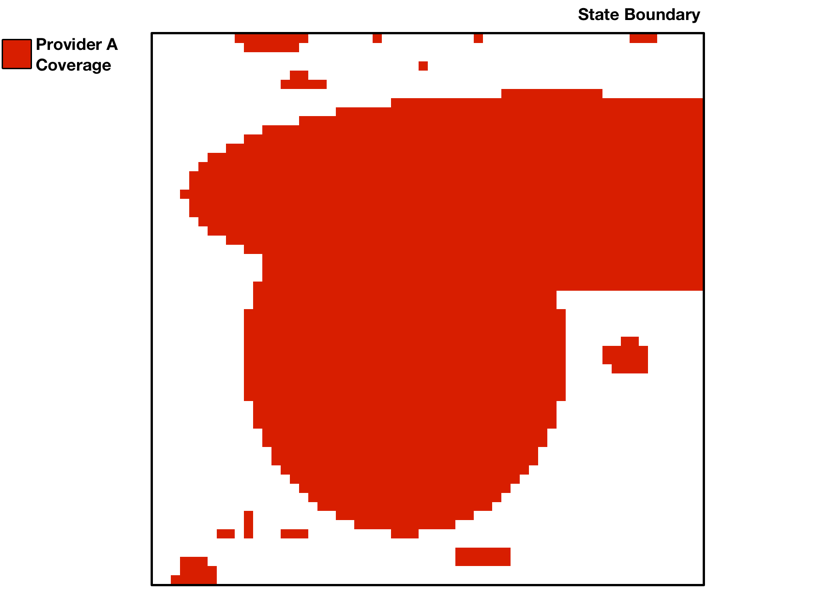 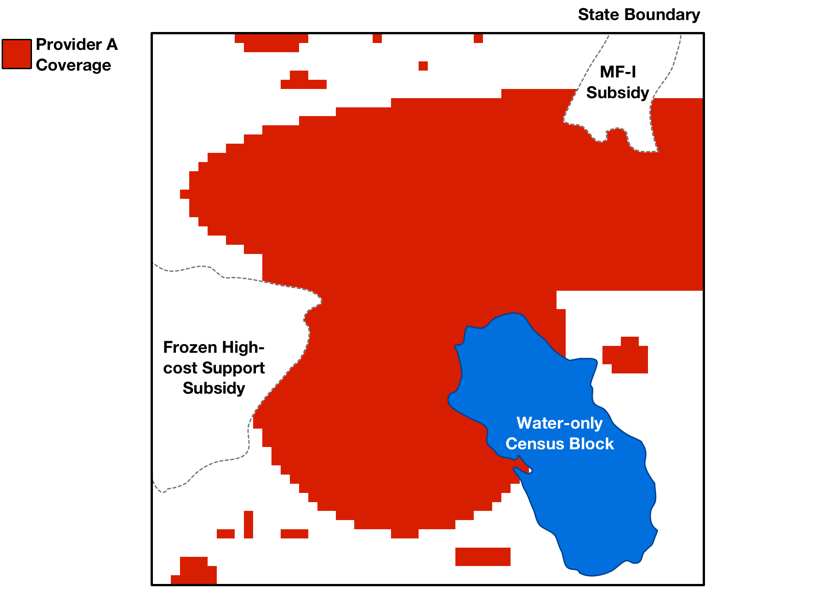 Figure : Raw coverage map for a provider separated into a single state (left).  Same coverage map with water-only census block, frozen high-cost support and MF-I subsidy areas removed (right).Overlaying the Uniform Grid on Newly Collected Coverage MapsIn order to improve and simplify geospatial data processing, we would define a uniform grid with cells of equal area (1 km by 1 km) across the continental United States, and separate uniform grids with cells of equal area (1 km by 1 km) for overseas territories and Hawaii.  These grids would be defined using an “equal area” map projection so that the same number of speed tests would be required to challenge the grid cell regardless of the location of the grid cell.  With equal area projections, cells may appear to have a non-uniform shape when viewed using a different map projection, depending on the grid cell’s location on the earth.After determining the unsubsidized, non-water coverage area for a provider, we would overlay the relevant uniform grid on the provider’s coverage map, dividing it into the predetermined grid cells.  Under our proposal, we would ignore coverage in a grid cell if it is less than 50,625 square meters (225 meters by 225 meters), or approximately one quarter of the buffered area of a single speed test, and remove it from the provider’s coverage map.  This would both allow challengers and challenged parties to focus only on areas with significant coverage during the challenge process and improve the efficiency of processing.  Specifically, when challenging areas within a grid cell, the challenger would need to provide speed tests only for providers with coverage greater than 50,625 square meters within those cells.  In addition, eliminating minimal coverage areas will avoid having such areas remain ineligible but be separated from larger coverage areas after the challenge process in cases where the surrounding grid cells were successfully challenged.An example of the overlaid grid and processed, unsubsidized baseline coverage map for a provider is shown in Figure 2.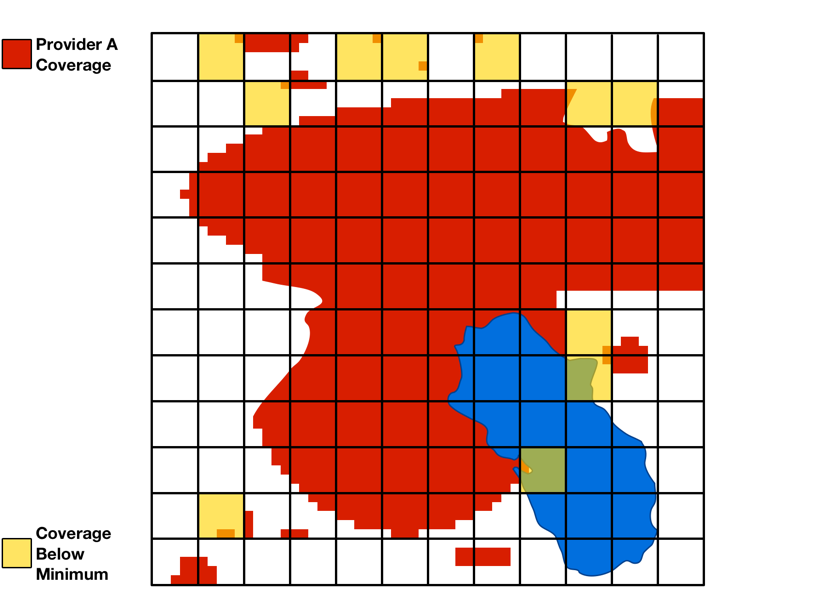 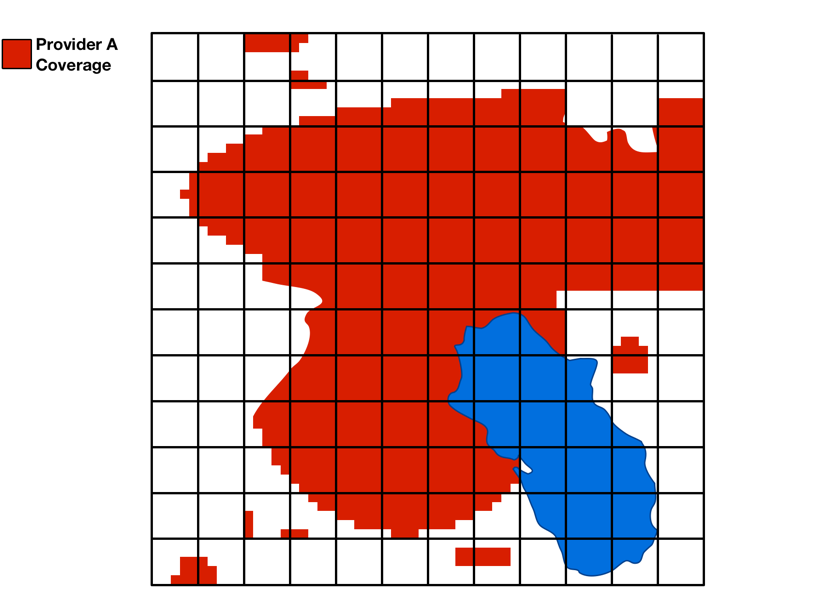 Figure : Grid cells applied to coverage map with areas below minimum coverage value highlighted in yellow (left).  Coverage in cells below the minimum value is removed, and the area that remains is the final unsubsidized coverage map for the provider (right).Determining Presumptively Eligible AreasThe process described in Sections 2 and 3 above would be repeated for each provider in a state until the unsubsidized coverage maps for all providers have been determined.  In order to determine the areas presumptively ineligible for MF-II support, we would merge the unsubsidized coverage maps for all providers.  The resulting area where there is unsubsidized 4G LTE coverage from at least one provider is ineligible and would be challengeable during the challenge process.  We would then determine the presumptively eligible areas for the state (or state equivalent) from the remaining non-water areas within the state.  The set of unsubsidized coverage maps for all providers and resulting map of areas presumptively ineligible for MF-II support are shown in Figure 3.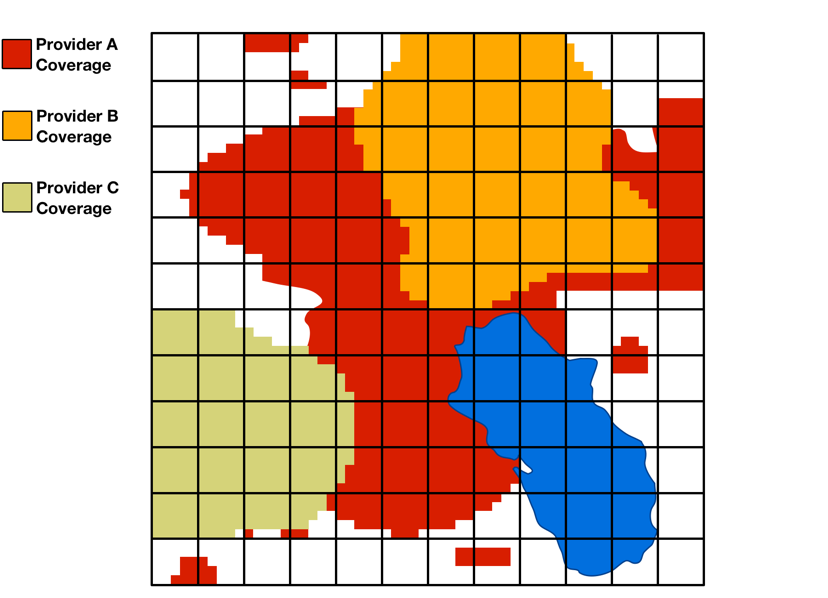 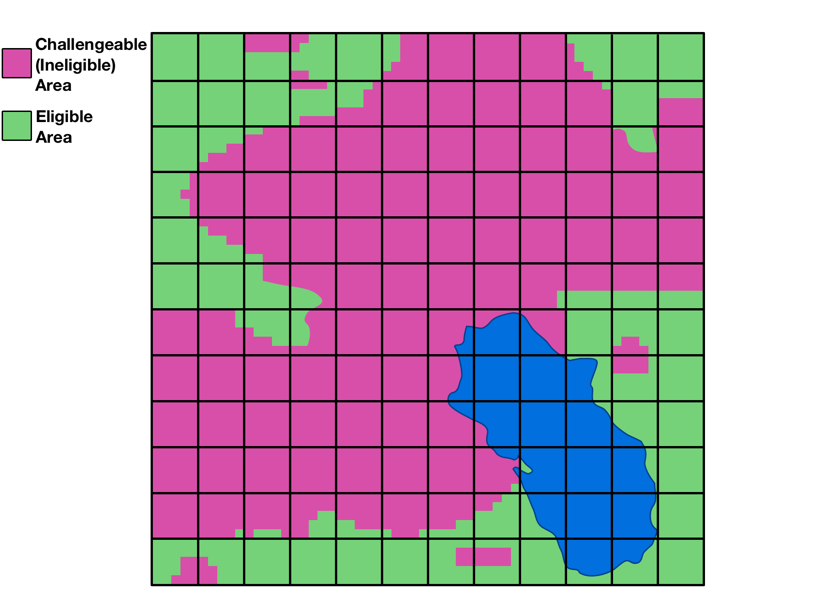 Figure : Unsubsidized coverage maps for multiple providers (left).  Coverage for multiple providers is combined to determine the challengeable (ineligible) area (right).  The area in a state that is neither water-only nor has unsubsidized coverage is eligible.
Validating Challenge EvidenceIntroductionThe USAC portal system will validate and process automatically data submitted during the challenge process to determine whether challenges should be deemed presumptively successful.  The system will also compare competing evidence during the adjudication process.  These processes are described below.  As proposed, challenges would be evaluated on a grid cell basis.  Only cells with at least one submitted speed test within the cell would be considered as challenged.Determining the Speed Test Measured AreasWhen a challenger submits speed test data, each grid cell within which a counted speed test (i.e., meeting the standard parameters as part of step two of the validation framework) is located would be evaluated as to whether a challenge for the entire cell is valid.  To determine whether a grid cell has been challenged, each speed test point would be buffered to cover a circular area with a radius of 0.25 km (or half of the 0.5 km maximum distance between speed tests parameter).  The speed test buffer area can extend into neighboring grid cells and can be used towards establishing the minimum challenge coverage area in the neighboring cells, as long as there is at least one counted speed test in the neighboring grid cell.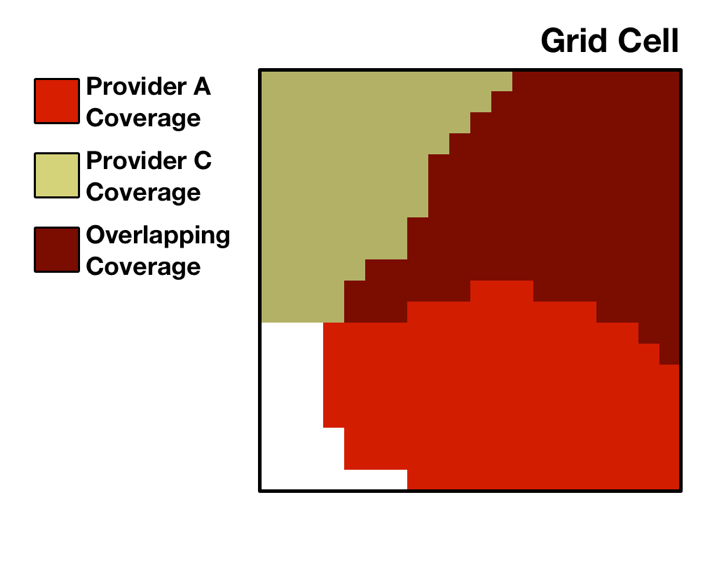 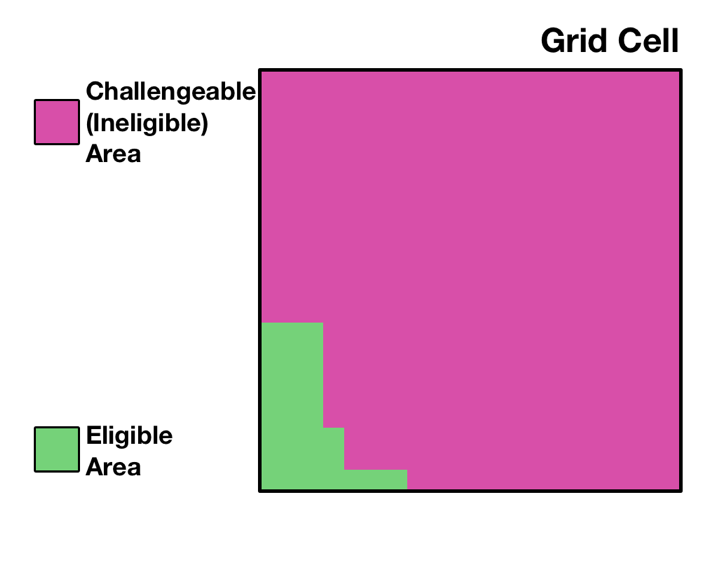 Figure : A single grid cell where two providers have unsubsidized service (left).  These areas combine to determine the challengeable (ineligible) area and eligible area (right).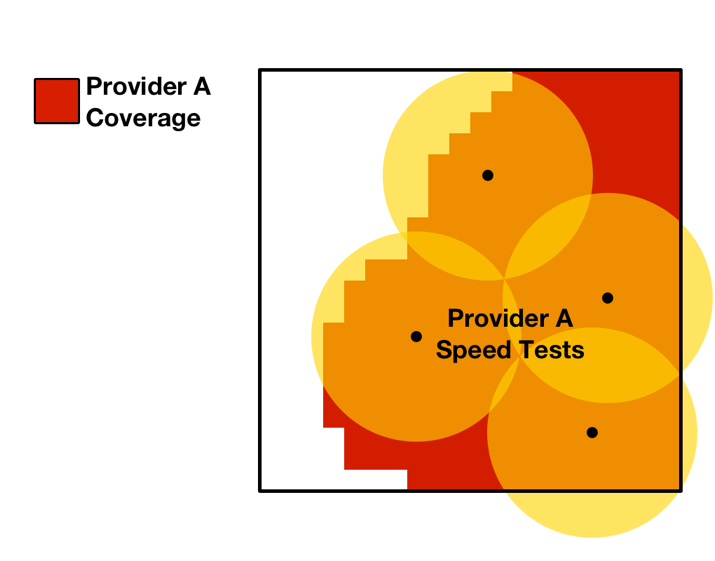 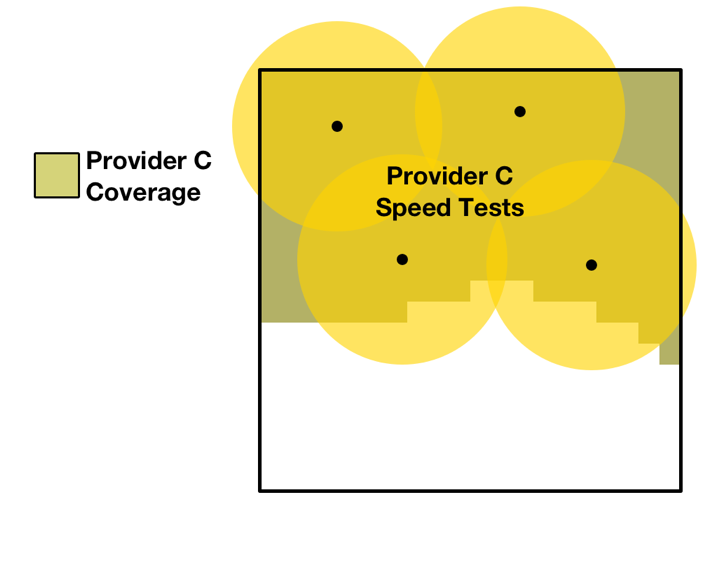 Figure : A challenger provides speed tests for each provider within the cell.  An area is only considered to have evidence supporting the challenge if the area falls within the speed test buffer for all providers at that point.Calculating the Aggregated Measured AreasFor each grid cell, any coverage by a particular provider that does not overlap the speed test buffer area (based on test(s) of that provider’s network) would be considered to be lacking evidence in support of the challenge (an unmeasured area).  The areas without supporting evidence for each provider would be combined to form the total area lacking evidence in support of the challenge (the aggregated unmeasured area). 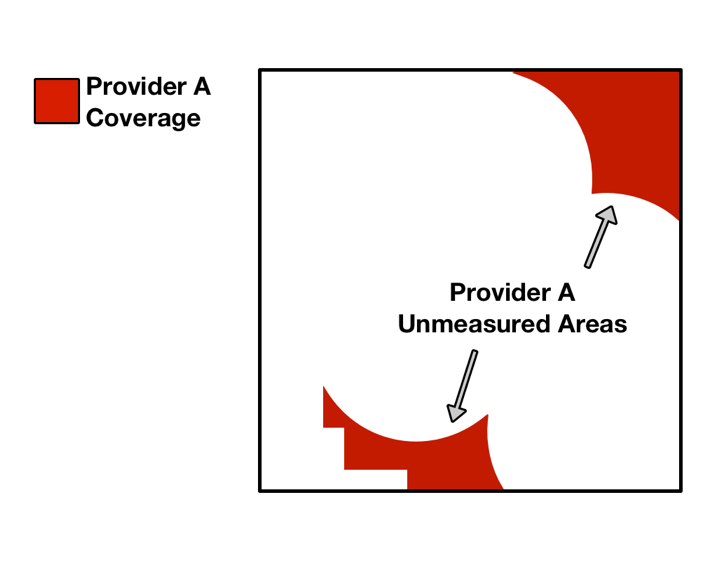 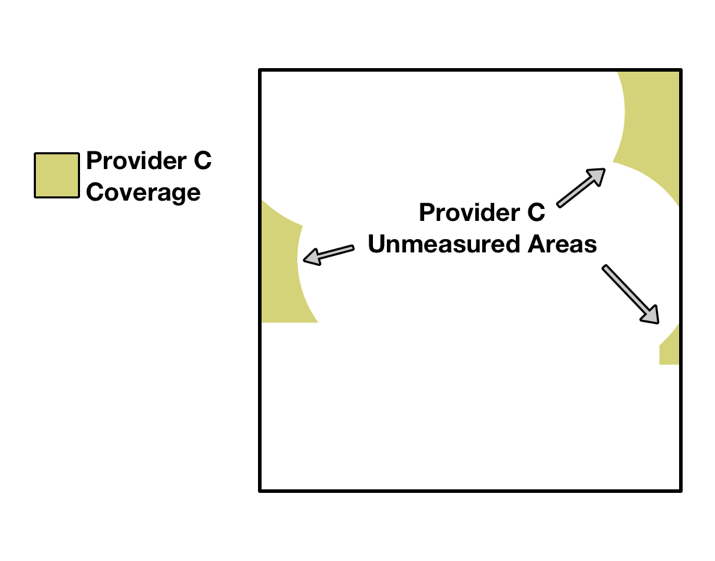 Figure : Area served by a provider outside of the speed test buffer areas for the provider are considered to not have evidence in support of the challenge.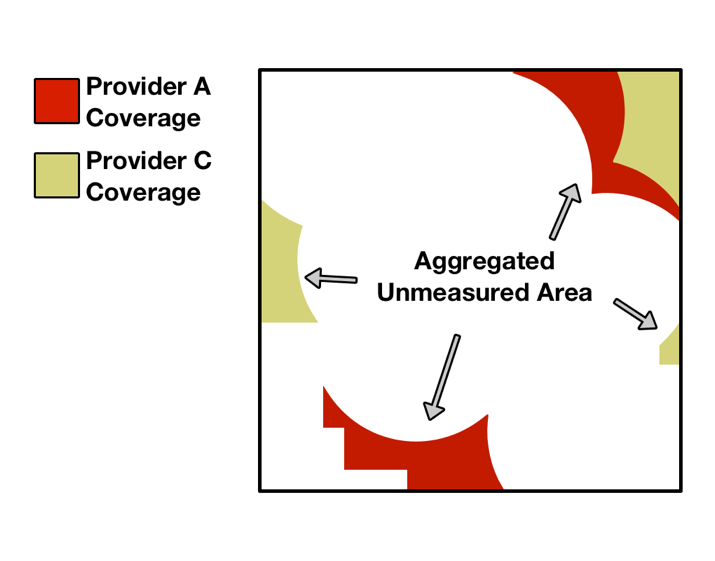 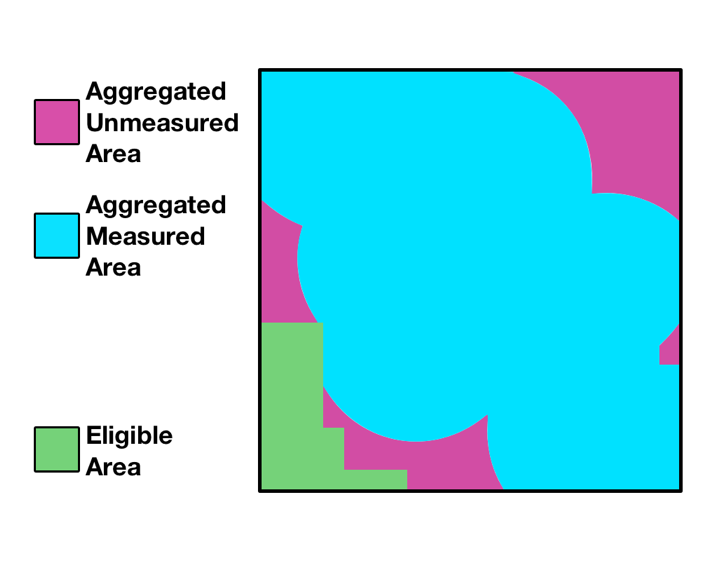 Figure : Areas lacking evidence for each provider are combined to determine the total area without evidence in support of the challenge.If the area with evidence in support of the challenge covers at least 75% of the ineligible area within the cell, then the challenger would have a presumptively successful challenge in the cell (pending any evidence submitted by challenged parties during the response window).  All challengeable areas within such a cell would be considered to have a valid challenge.After all speed tests are submitted, each grid cell containing at least one counted speed test would be evaluated to determine whether the area with evidence in support of the challenge is at least 75% of the challengeable area within the cell.  If so, the challenge for that grid cell would be presumptively successful.After validations are completed, a challenger would be able to certify any of its challenges, regardless of whether or not the challenge is presumptively successful.  Only challenges for which a challenger has certified by the close of the challenge window would be considered and presented to challenged parties during the response window.Evaluating Evidence Submitted during the Response WindowA challenged party will be able to view the certified challenges to its coverage areas during the challenge window.  Each challenged provider will have the opportunity to submit speed test data, like evidence submitted by challengers, for areas with certified challenges.  In addition, a challenged provider will be able to submit similar measurement data from transmitter monitoring software.Once challenged parties have submitted their response evidence, any cell with speed test or measurement data submitted by a respondent would be evaluated.  As with the challenger’s speed tests, each speed test or transmitter monitoring measurement point submitted by a respondent would be buffered to cover a circular area of radius 0.25 km.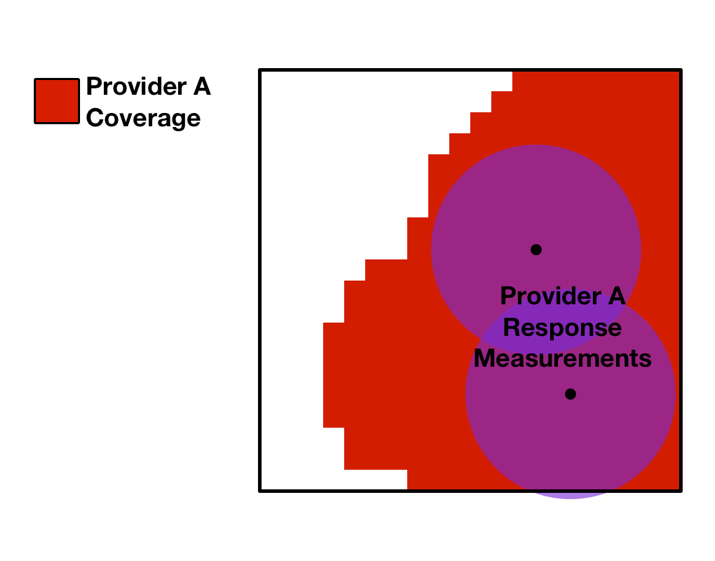 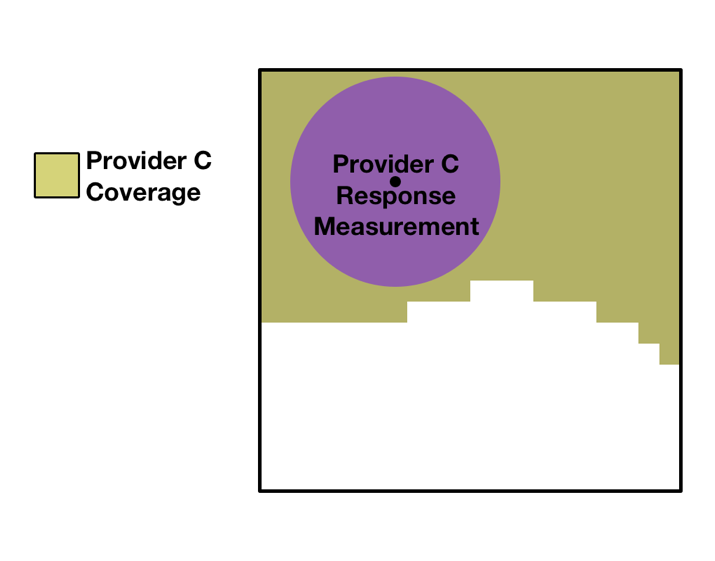 Figure : Each provider can provide response speed tests or transmitter monitoring measurements for a grid cell that had a certified challenged.Any challenged provider coverage areas that overlap the response speed test or measurement buffer area would be considered to have evidence from the challenged provider in response to the challenge.Similarly, in line with our proposal to accept data indicating a challenger’s device was subject to data speed reductions, any cell with speed tests submitted by a challenger using such a device during the period that the device was subject to speed reductions would also be evaluated.  Each affected speed test point submitted by a challenger and its speed test buffer area could be considered to have evidence in response to the challenge from the provider.Once all areas with evidence in response to the challenge within a grid cell are determined for each challenged provider, the response areas would be combined and considered against the challenger’s aggregated measured area in order to recalculate the presumptive adjudication status of each grid cell.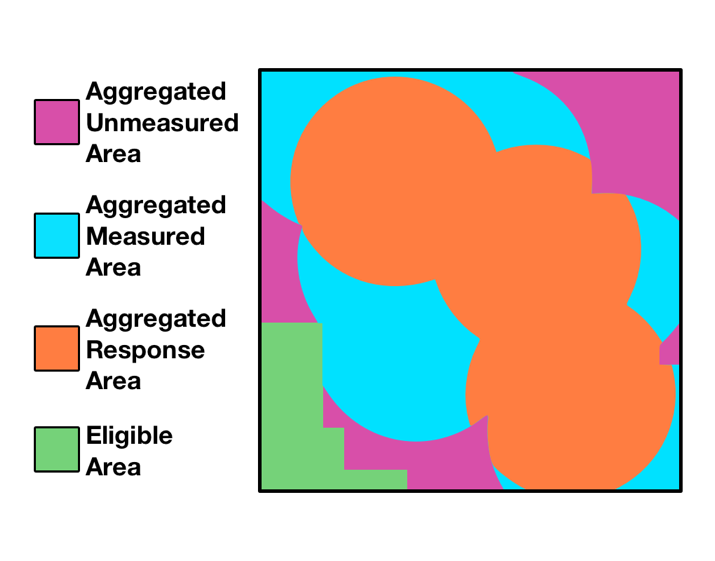 Figure : Area that has evidence in response to the challenge is compared against the area with evidence in support of the challenge.After the processing steps above are complete, a challenged party would be able to certify any of its responses.  Only responses that have been certified by the close of the response window would be considered during the adjudication phase.If the area in the grid cell that has evidence in support of the challenge and for which providers have not certified evidence in response to the challenge is greater than 75% of the total challengeable area for the grid cell, then the challenge in that cell would be considered presumptively successful.  If, upon Commission review of the challenge, the challenge is adjudicated in favor of the challenger, the entire challengeable area within the cell would become eligible.If the area in the grid cell that has evidence in support of the challenge and for which providers have not certified evidence in response to the challenge is less than 75% of the challengeable area for the grid cell, then the challenge in that cell would be considered presumptively unsuccessful.  If, upon Commission review of the challenge, the challenge is adjudicated against the challenger, the challengeable area within the grid cell would remain ineligible.  In other words, the eligible and ineligible areas in the grid cell would not change from the initial map of presumptively eligible areas.At the conclusion of the response window, the new eligible and ineligible areas would be determined for each state after Commission staff adjudicate certified challenges and responses.  Any challengeable areas in a challenged grid cell that are adjudicated as a successful challenge would become eligible in the final map of areas eligible for the MF-II auction. Figure 10 shows the grid cells that have certified challenges to be considered during the adjudication phase highlighted in yellow, and the final map of eligible areas after challenges have been adjudicated.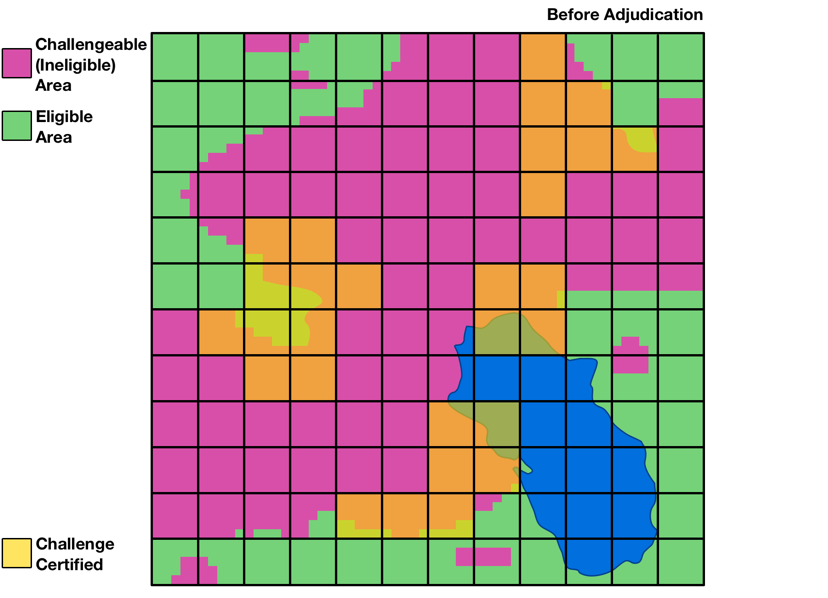 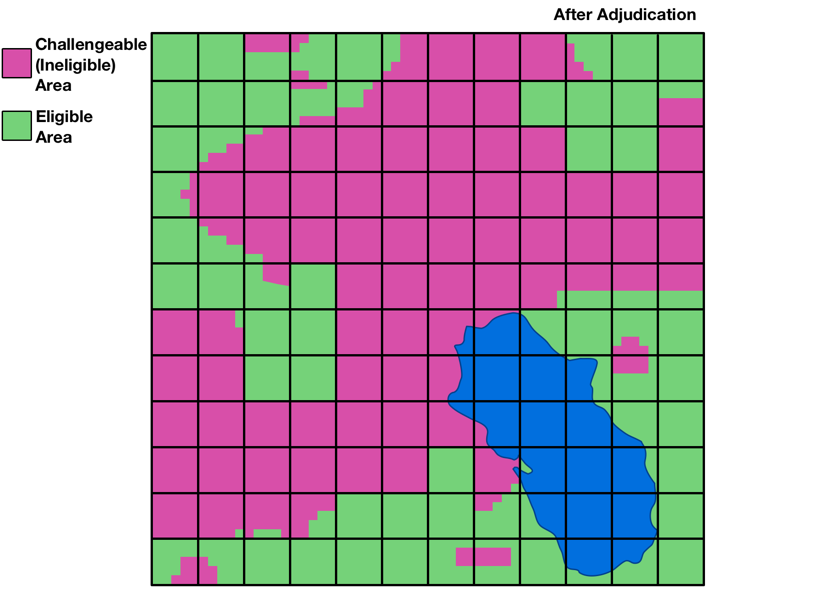 Figure : A map of the cells with certified challenges that will be considered during the adjudication phase highlighted in yellow (left).  Any challengeable areas in a cell that are adjudicated as a successful challenge would become eligible (right).  The eligible areas at the conclusion of this process will be the areas eligible for support in the MF-II auction.
Applying Subsidy DataIntroductionThis appendix describes the methodology by which we will compile and map subsidy data from USAC to determine where a provider’s coverage is deemed to be subsidized for purposes of determining areas presumptively eligible for MF-II support.  Using the most up-to-date reports of frozen high-cost support (FHCS) and Mobility Fund Phase I (MF-I) subsidy disbursements provided by USAC, we will associate these data with the respective set of unique providers, consolidating any attributable entities that separately file Form 477 mobile broadband coverage data to a common provider name as appropriate.  The list of service providers is detailed in Appendix E.USAC Source DataAs adopted by the Commission, we will use USAC subsidy data as the source for determining whether or not qualified 4G LTE service is provided on a subsidized basis.  USAC tracks disbursements from the various universal service funds to a particular Competitive Eligible Telecommunications Carrier (CETC) in a study area, identified by a Study Area Code (SAC) and Study Area Name (SAN); separately, USAC maintains a list of the wire centers (identified by CLLI code) associated with a study area for which each CETC is eligible to receive support.  In addition, USAC tracks disbursements of Mobility Fund Phase I (MF-I) support to winning bidders for items won in the MF-I auction, along with any defaults (e.g., due to insufficient performance).Prior to generating the baseline data as described in Appendix A, USAC will provide:the most recent report of FHCS disbursement;the most recent report of wire centers for which each CETC is eligible for support; andthe most recent report of MF-I disbursements to MF-I winning bidders with defaults.Commission staff will then map the relevant data to providers in order to determine:  (a) which wire centers for a particular provider are subsidized with FHCS funding; and (b) which census blocks for a particular provider were subsidized with MF-I support.  Any subsidized wire centers and/or subsidized census blocks will be removed from a provider’s coverage map during the baseline data processing step.
File Specifications and File FormatsIntroductionThis appendix details the specifications, required data types, and file formats of challenge evidence that would be submitted by challengers or challenged parties during the challenge process.Challenge Evidence FilesChallenger Speed TestsDescription:	This file would be a CSV that contains entries for each speed test run by the challenger to provide evidence in support of its challenge.Data Source:	This file would be created by the challenger using a template provided by USAC.Respondent Speed TestsDescription:	This file would be a CSV that contains entries for each speed test run by the respondent to provide evidence in support of its response to a challenge.Data Source:	This file would be created by the respondent using a template provided by USAC.Respondent Transmitter Monitoring MeasurementsDescription:	This file would be a CSV that contains entries for each device measured by transmitter monitoring software by the respondent to provide evidence in support of its response to a challenge.Data Source:	This file would be created by the respondent using a template provided by USAC.Respondent Data Speed Reduction ReportDescription:	This file would be a CSV that contains entries for each device used by a challenger which had its data speeds reduced by the respondent’s network.Data Source:	This file would be created by the respondent using a template provided by USAC.
Relational Mapping of Form 477 Filers to ProvidersThis page was intentionally inserted as a placeholder for Appendix E, which is available as a separate file.NameData TypeSampleNoteslatitudeDecimal38.8834816Latitude in degrees to at least 5 decimals where test was conductedlongitudeDecimal-77.0305135Longitude in degrees to at least 5 decimals where test was conductedtimestampDatetime2017-09-07 13:42 -0400Date and time of the measurement in ISO 8601 style format:(YYYY-MM-DD HH:MM ±HH:MM)signal_strengthDecimal-102.88Measured RSRP signal strength in dBmdownload_speedDecimal1.24Measured download speed in MbpslatencyInteger204Measured latency in millisecondsprovider_idInteger{1,3}70FCC identifier for the providerprovider_nameString{1,255}Verizon WirelessCommon name of speed measurement network providerdevice_idInteger{1,3}5FCC identifier for the measurement devicedevice_imeiString{15,16}867686022379640Device IMEI numbermeasurement_method_codeInteger{1}1FCC code for method of measurement(1: non-drive app test, 2: software drive test, 3: hardware drive-test)measurement_app_nameString{1,255}OoklaMeasurement app name(Value may be null if not applicable)NameData TypeSampleNoteslatitudeDecimal38.8834816Latitude in degrees to at least 5 decimals where test was conductedlongitudeDecimal-77.0305135Longitude in degrees to at least 5 decimals where test was conductedtimestampDatetime2018-03-07 13:42 -0400Date and time of the measurement in ISO 8601 style format:(YYYY-MM-DD HH:MM ±HH:MM)signal_strengthDecimal-99.10Measured RSRP signal strength in dBmdownload_speedDecimal5.89Measured download speed in MbpslatencyInteger176Measured latency in millisecondsdevice_idInteger{1,3}5FCC identifier for the measurement devicedevice_imeiString{15,16}867686022379640Device IMEI numbermeasurement_method_codeInteger{1}1FCC code for method of measurement(1: non-drive app test, 2: software drive test, 3: hardware drive-test)measurement_app_nameString{1,255}OoklaMeasurement app name(Value may be null if not applicable)NameData TypeSampleNoteslatitudeDecimal38.88348Latitude in degrees to at least 5 decimals of measured devicelongitudeDecimal-77.03051Longitude in degrees to at least 5 decimals of measured devicetimestampDatetime2018-03-07 13:42 -0400Date and time of the measurement in ISO 8601 style format:(YYYY-MM-DD HH:MM ±HH:MM)signal_strengthDecimal-99.10Measured RSRP signal strength in dBmdownload_speedDecimal5.89Measured download speed in MbpslatencyInteger176Measured latency in millisecondsdistanceInteger2108Distance between device and transmitter in metersNameData TypeSampleNotesdevice_imeiString{15,16}867686022379640Device IMEI numberreduction_start_timestampDatetime2018-03-03 09:10 -0500Date and time that speed reduction started in ISO 8601 style format:(YYYY-MM-DD HH:MM ±HH:MM)reduction_end_timestampDatetime2018-03-14 17:00 -0500Date and time that speed reduction ended in ISO 8601 style format:(YYYY-MM-DD HH:MM ±HH:MM)device_speed Decimal1.0Data speed the device was reduced to in Mbps.